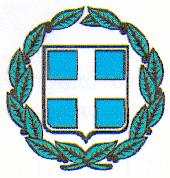 ΔΕΛΤΙΟ ΤΥΠΟΥΘέμα: Λειτουργία Νευρολογικού Ιατρείου στο Γενικό Νοσοκομείο-Κέντρο Υγείας Σητείας Από τη Διοίκηση του ΓΝ Λασιθίου-ΚΥ Νεαπόλεως «Διαλυνάκειο» ανακοινώνεται ότι στο Γενικό Νοσοκομείο-Κέντρο Υγείας Σητείας λειτουργεί καθημερινά ειδικό Νευρολογικό Ιατρείο από την ιατρό Νευρολόγο του ΓΝΚΥ Σητείας κ. Γκαβανόζη Ευαγγελία και στο οποίο μπορούν να απευθύνονται όλοι οι πολίτες του νομού για την εξυπηρέτησή τους. Για προγραμματισμό ραντεβού και επιπλέον πληροφορίες, παρακαλούνται οι ενδιαφερόμενοι να απευθύνονται στη Γραμματεία Εξωτερικών Ιατρείων του ΓΝΚΥ Σητείας στα τηλέφωνα 2843340199 και 2843340200 τις εργάσιμες ημέρες από τις 14:00 έως τις 16:00.Ενημερώνουμε τέλος του πολίτες ότι, μετά την αποχώρηση λόγω συνταξιοδότησης του ιατρού Νευρολόγου του Γενικού Νοσοκομείου Αγίου Νικολάου, δρομολογήθηκαν άμεσα οι σχετικές διαδικασίες προκήρυξης της εν λόγω θέσης η οποία και αναμένεται σύντομα από το Υπουργείο Υγείας.                                                                                                        Η Διοικήτρια                                                                                         Μαρία Σπινθούρη